Capital letters are used at the beginning of a sentence and for names-Carlene Cow.                                                                 Full stops are used at the end of a sentence. Can you spot the mistakes in these sentences?                                                                                                Re-write these sentences with the correct use of capital letters and full stops.all the Animals were. looking ForwarD to the meadow farm talent show………………………………………………………………………………………………………………. everyone Loved watching joe goat. do his incredible Backflips………………………………………………………………………………………………………………..shona sheep. could Skip perfectly at Top speed………………………………………………………………………………………………………………..greta goose amazed Everyone. with her limbo fire Show………………………………………………………………………………………………………………..when Asked to sing in Front of an audience, carlene cow Got so nervous ……………………………………………………………………………………………………………….robbie robin Called. a meeting in carlene cow’s favourite place         ……………………………………………………………………………………………………………..carlene cow felt really Thankful towards. Her friends………………………………………………………………………………………………………………..the meadow farm talent show was. a Tremendous success……………………………………………………………………………………………………………….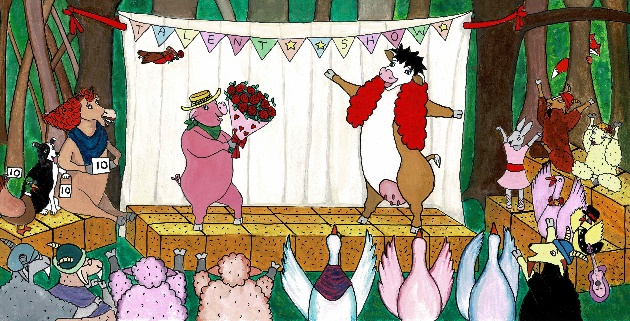 